……….000000000000…………..000000000000000000000000000000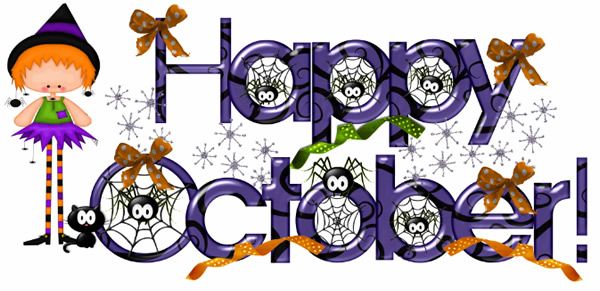  City Council Meeting  	           						          City Hall Hours7:00 pm October 17, 2019    	  		  		 	           Mon. – Thurs. 10 am – 2 pm   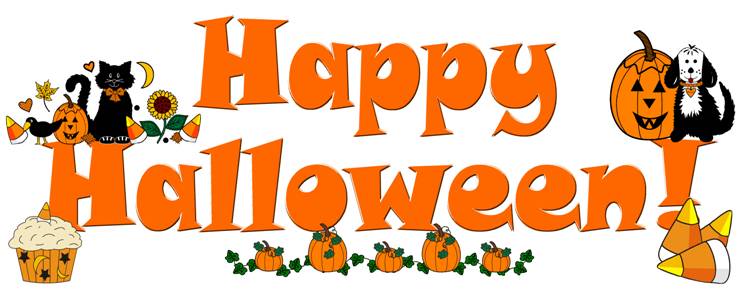 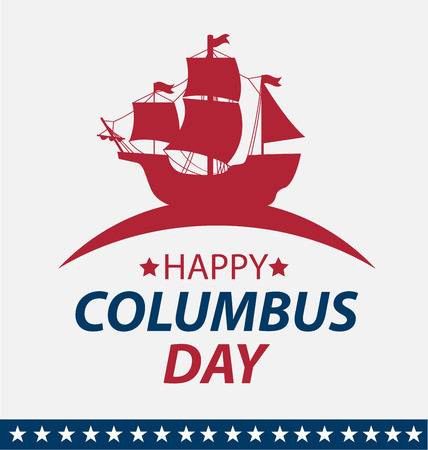 CITY UPDATECITY OFFICES AND PUBLIC WORKS CLOSED MONDAY, OCTOBER 14Every Monday when I drive into Sodaville, I am amazed at the hard work that has been done by the volunteers at the Soda Springs Community Center Park over the weekend! When I started working here 8 ½ years ago, the first thing I noticed was there were no places for the children to play around the city. No bike lanes or sidewalks and no play areas in the Mineral Springs Park (City Hall). I was determined to change that by finding grants and negotiating for the park land. It is heartwarming to now see people young and old playing basketball, children swinging on swings, climbing and sliding on the play structure and hearing the laughter. Please volunteer to help finish the park!! Landscaping and Horseshoe Pits still need work as does the fence.Sodaville History:   Reuben Stringer Coyle was born in Bullitt County, Kentucky, in 1821. Family lore describes him as a "Man of Enterprise" with "movin' on" in his blood. The Coyles moved to Peoria County, Illinois, when Reuben was a young man, and there he met and courted Hannah Carroll. They were married May 16, 1843, and had two children -- two year old Thomas Jefferson Coyle and four month old John Henry Coyle -- when they emigrated to the Oregon Country in 1847. Accompanying the family were Hannah's brother and father and one of Reuben's brothers.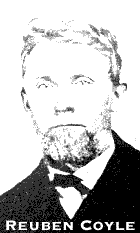 Among the belongings which Reuben and Hannah packed away for the journey was a newly minted $10 gold coin. The coin was Reuben's measure of last resort, to be used only in the event of the family being reduced to utter poverty and desperation. It survived the journey to Oregon and was passed down through four generations of the Coyle family spanning 130 years, always with the understanding that it was not to be spent unless all else failed. Its last family recipient, Oda Coyle Hudson, was a widow with no children, and thus the coin was entrusted to the Oregon Historical Society in 1977.After arriving in Oregon, the Coyles claimed 640 acres of land in Linn County southeast of Albany and began farming. Reuben later platted and developed the town of Sodaville, named for nearby mineral springs, after Claim 4847 was perfected under the Donation Land Act of 1850. Modern residents believe that a handful of ancient fruit trees located within the bounds of the original family claim were saplings planted by Reuben himself in the 1840s.While the Carrolls headed south to cash in on the California gold rush in early 1849, Reuben apparently remained in Oregon with Hannah and the children. The Carrolls didn't strike it rich, but they didn't go bust, either, before returning to the Willamette Valley when the '49ers began pouring into California that fall.Reuben went into politics in the 1850s, serving as a Linn County commissioner in 1854, '55, '56, and 1858. With statehood imminent, he spent 1857 at Oregon's constitutional convention. The convention delivered the proposed state constitution on September 18, 1857, for approval by referendum. It passed, though with some further amendments added by popular vote, and Oregon was granted statehood on February 14, 1859.Along with one of his sons, Reuben finally headed south to California following rumors of gold strikes in the 1860s. He is known to have returned home at least once following some modest success in the gold fields, but the family eventually lost track of him.He is believed to have died in January, 1888, but it is not known where he was buried. Hannah died on March 30, 1870, at the age of 45. Until the 1980s, six generations later, there were still descendants of Reuben and Hannah Coyle to be found living on part of the old family claim.SOURCE: http://historicoregoncity.org/end-of-the-oregon-trail-history/89-pioneer-families/75-coyleJudy Smith, City AdministratorMAYOR’S MESSAGEOctober is the best month of all. My birthday is in October! I celebrate all month so feel free to say Happy Birthday, any time.  SMILEIt’s been nice to see people enjoying the Soda Springs Park, even while we continue to work on it!  Feel free to lend a hand.  I’ve been reminded that not everyone owns a pickup truck. If you are making a dump run and have room, ask your neighbor if they have anything and would like to add a few things.  What do you think about a community share board?   We have the kiosk already, write when you have a need or are doing a dump run, etc.  Help each other throw fire wood or rake leaves. It’s more fun when done with help. I’ve enjoyed working down at the park with everyone, catching up or getting to know people. The closer, more friendly we are as neighbors, the safer the community in which we live.  Have a great month! I will.Suzie      mayorhibbert@gmail.comPublic Works NewsletterThe City's new park is nearly complete. All that is left to do is a couple of sections of fence, some landscaping and throw down some grass seed. However, work will continue and volunteers will be needed for some time to come. I really have enjoyed meeting many of the residents of Sodaville during the project and look forward to meeting more of you in the coming weeks as the project progresses. I am happy to say that not just Sodaville residents participated as volunteers. There were many people from just outside of Sodaville that volunteered and shared stories of the history of the City. There have been volunteers from Lebanon, Sweethome, Brownsville and other small communities in the area. I believe that Mayor Suzie Hibbert will have a full list of volunteers at the end of the project. I for one really appreciate the turnout and have enjoyed working with all of them.The City's wells are still not producing much water despite early rainfall in September. The ground is still dry and the City will continue to truck water in from Lebanon until significant rainfall fills the City's aquifers. That means that the current water restriction will continue at least through October.Stan Smith, Public Works Director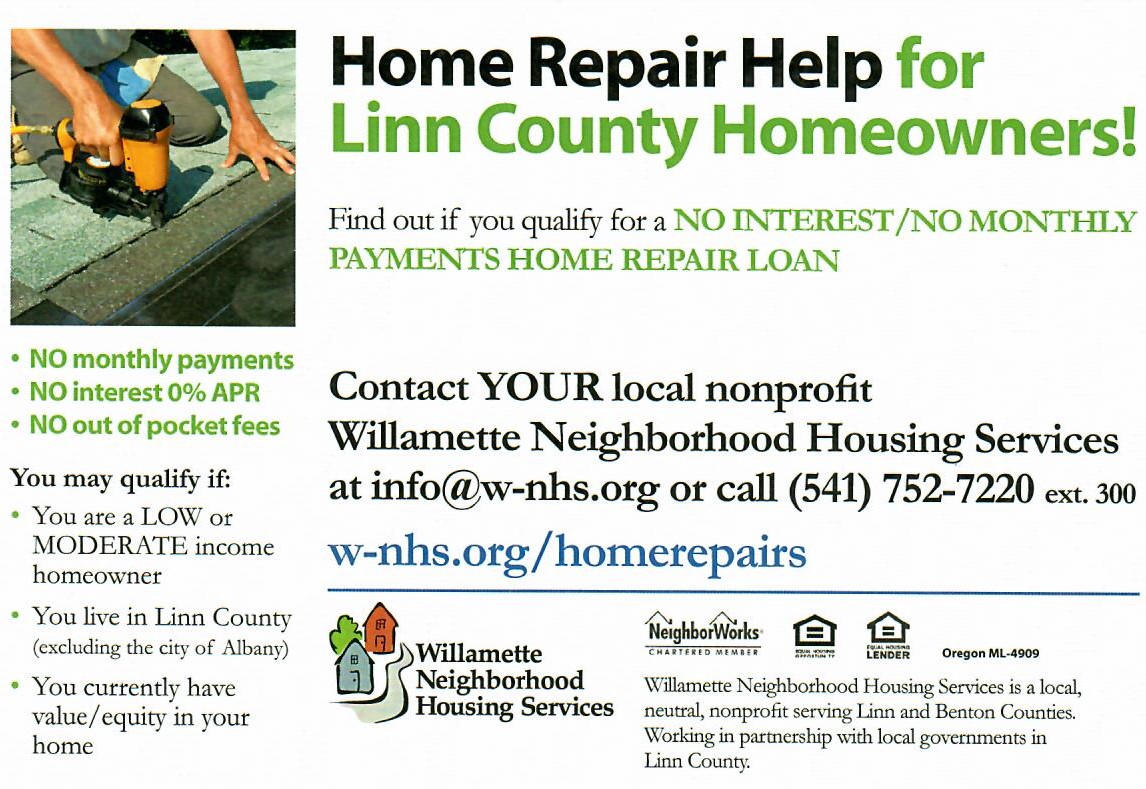 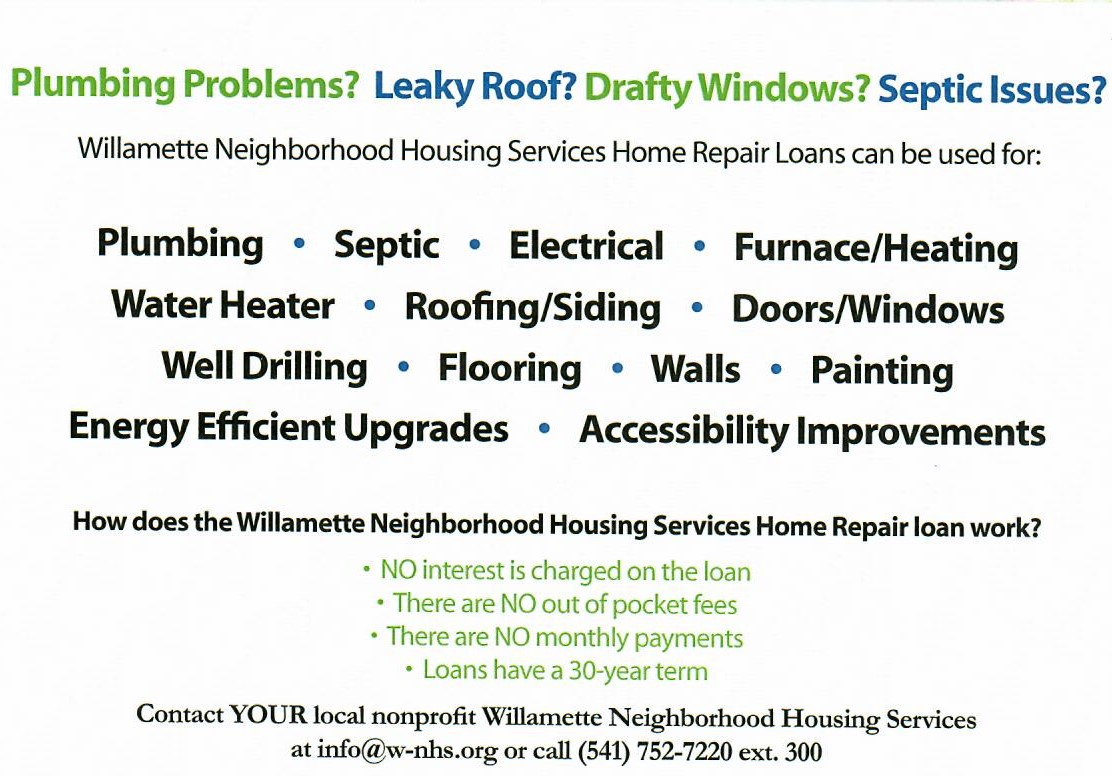 Country Girl Quilting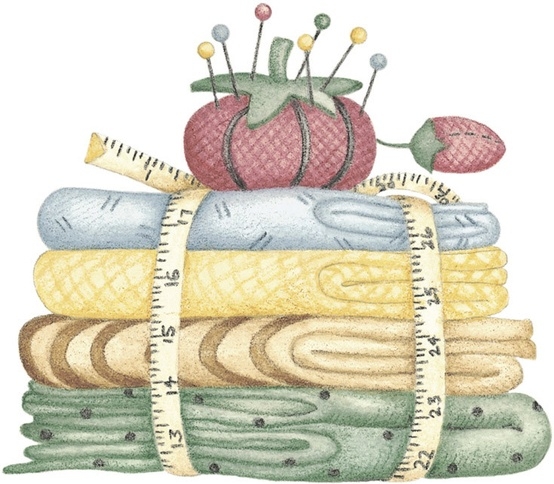 *Long-arm Machine QuiltingCall Sharon Hill and Joleana Altom at 541-401-7936Carries Country Inn Adult Foster Home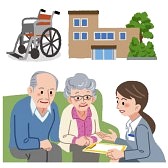                is located at 30785 Washington Street in Sodaville. “A safe, comfortable home                          where you can keep your dignity, respect and independence.”                                             For information call: 541-570-1430If you have any announcements, information or ads you wish to have published in the newsletter, please call before the 6th of the month and I will be happy to insert them! “The City of Sodaville is an equal opportunity provider and employer.”